Al Comune di . ... . . ............ .......e p.c. Alla Stazione Carabinieri  Forestale di AcquapendenteVia del Carmine, 23O l 021 Acquapendente(VT)e-mail cs.acquapendente@forestale.carabinieri.it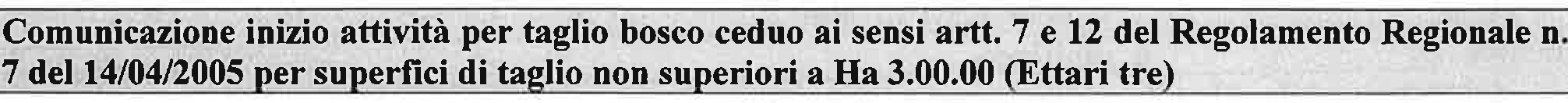 Il/lasottoscritto/a	 	nato/aa	__________________________________________ Prov.________ il ___________________________fisc. 	Tel._____________________________residentein _________________________________________________________________________ Via /Piazza _________________________________ n. ______in qualità di: _____________________________________________________________ del bosco ceduo del tipo:castanile               quercino                  misto                 fustaia              altrosito in loc. ___________________________________________________________________________________________e distinto in      Catasto comesegue:COMUNICAche intende procedere al taglio di utilizzazione boschiva del bosco ceduo sopraindicato  per una superficie di taglio pari a mq:   	E DICHIARAai sensi degli artt. 46 e 47 D.P.R 445/2000 e consapevole delle responsabilità penali di false dichiarazioni, così come espressamente stabilito dall'art.  76 D.P.R. 445/2000, nonché in conformità a quanto prescritto dall'art.  7, comma 6lettera a) del Reg. Regionale 18 aprile 2005 n. 7:l.  Di  avere  la  piena  disponibilità  del  bosco  per  il  quale  si  richiede  l'autorizzazione al  taglio secondo la titolarità indicata in premessa;2.   Che è trascorso il turno di taglio previsto dalla normativa vigente;3.   Che l'intervento rientra nei casi in cui è possibile presentare semplice  dichiarazione  di taglio, previsti dall'art.  12, comma l del Reg. Regionale 18 aprile 2005 n. 7;1 proprietario, locatario, usufruttuario, etc.4.  Di obbligarsi a riservare un numero minimo di matricine per ettaro pari a quello previsto dall'art. 36 del Reg. Regionale 18 aprile 2005 n. 7;5.  Di essere a conoscenza e di obbligarsi al pieno rispetto  durante le operazioni di taglio, deiRegolamenti e delle Leggi Forestali nonché delle norme di Polizia Forestale;6.  Di obbligarsi ad inviare, ai sensi art. 7 comma 5  Reg. Regionale 18 aprile 2005 n. 7, allaStazione Carabinieri Forestale di Acquapendente apposita comunicazione di fine taglio.7.  Dichiara di aver incaricato per l’esecuzione dell’intervento la ditta boschiva ________________________________ codice fiscale/partita IVA _____________________ con sede in ____________________________ prov. (___) in Via _______________________ n. ___ tel. ___________________ email/pec ____________________________________ nominativo del responsabile o legale rappresentante della Ditta_____________________________________Ai sensi dell'art. 8, comma l, Reg. Regionale 18 aprile 2005 n. 7, le operazioni di taglio debbono concludersi entro 18 mesi dall'inizio delle attività (vedi dichiarazione n. 5).ALLEGA ALLA PRESENTE Planimetria catastale aggiornata con evidenziata l'area oggetto di taglio; Planimetria l :25.000;  Visure catastali aggiornate delle particelle; Copia di un documento di riconoscimento in corso di validità.__________________________ Lì ____________________Il Richiedente____________________________________FoglioParticellaTotale o Parte